ANEXO V – PLANO DE TRABALHO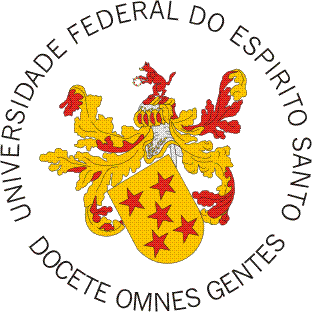 UNIVERSIDADE FEDERAL DO ESPÍRITO SANTOCENTRO DE CIÊNCIAS AGRÁRIAS E ENGENHARIASPROGRAMA DE PÓS-GRADUAÇÃO Av. Governador Lindemberg, 316 – Centro, CEP 29.550-000 – Jerônimo Monteiro – ESTelefone/FAX: (28) 3558 - 2528 -  E-mail: ppgcfl.selecao@gmail.com PLANO DE TRABALHORegras para a redação do plano: no máximo (cinco) páginas. Papel A4, com margem de 2,5 cm em todos os lados, espaçamento simples, letra tamanho 12 e fonte Arial.PLANO DE TRABALHORegras para a redação do plano: no máximo (cinco) páginas. Papel A4, com margem de 2,5 cm em todos os lados, espaçamento simples, letra tamanho 12 e fonte Arial.IDENTIFICAÇÃO DO CANDIDATOIDENTIFICAÇÃO DO CANDIDATONOME COMPLETO:NOME COMPLETO:Subárea de Atuação:Subárea de Atuação:EDITAL:EDITAL:Titulo:Titulo:1) O problema abordado1) O problema abordado2) Objetivos da Pesquisa2) Objetivos da Pesquisa3) Metodologia3) Metodologia4) Os impactos gerados com a pesquisa4) Os impactos gerados com a pesquisa6)  Referências 6)  Referências 